                     MĚSTO SLATIŇANY                             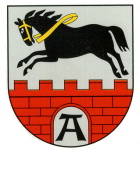                      Městský úřad Slatiňany, T.G.Masaryka 36, 538 21 Slatiňany e                  tel. 469 660 232,  fax. 469 681 383, e-mail: starosta@slatinany.czVyřizuje: 	Ing. Vladimír Rašín – tajemník MěÚTel.:		469 660 237E-mail:		v.rasin@slatinany.czPočet listů:	1Počet listů příloh:0VÝROČNÍ ZPRÁVAza rok 2023 o činnosti města Slatiňanyv oblasti poskytování informací podle zákona č. 106/1999 Sb.,o svobodném přístupu k informacím, ve znění pozdějších předpisůV souladu se zákonem č.106/1999 Sb., o svobodném přístupu k informacím ve znění pozdějších předpisů, předkládá město Slatiňany jako povinný subjekt tuto výroční zprávu:Za sledované období 1. leden až 31. prosinec 2023:Počet podaných žádostí o poskytnutí informace:	8Odložení žádosti o poskytnutí informace		0Počet vydaných rozhodnutí o odmítnutí žádosti.	0Počet odvolání proti rozhodnutí.			 	0			Žádný případ v této oblasti nebyl řešen soudem.	0Žádná výhradní licence nebyla poskytnuta.		0Počet podaných stížností:					0Další informace vztahující se k uplatňování zákona č. 106/1999 Sb. jsou zveřejněny podle § 5(1) na úřední desce.Zpráva byla schválena dne 19. února  2024 radou města Slatiňany usnesením číslo 441/36/2024/RMSVe Slatiňanech dne 21. února 2024									 Ing. Jan Brůžek v.r.       starosta								